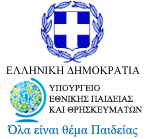                    ΕΛΛΗΝΙΚΗ ΔΗΜΟΚΡΑΤΙΑ                     ΥΠΟΥΡΓΕΙΟ ΠΑΙΔΕΙΑΣ ,           ΕΡΕΥΝΑΣ ΚΑΙ ΘΡΗΣΚΕΥΜΑΤΩΝ                3ο  ΔΗΜΟΤΙΚΟ ΣΧΟΛΕΙΟ                           ΝΕΑΣ ΙΩΝΙΑΣΑ Ν Α Κ Ο Ι Ν Ω Σ ΗΣας ενημερώνουμε ότι  την Παρασκευή 25 Οκτωβρίου 2019, στις 08.30θα πραγματοποιηθεί σχολική γιορτή για την επέτειο 28ης Οκτωβρίου 1940 στην αίθουσα τελετών του σχολείου. Οι μαθητές θα έρθουν στις 08.30 και θα αποχωρήσουν στις  09:30  - 09.45.Την ημέρα αυτή το ολοήμερο δεν θα λειτουργήσει.  Παρακαλούμε να μεριμνήσετε για την έγκαιρη και ασφαλή αποχώρηση των μαθητών από το Σχολείο.ΠΑΡΑΤΗΡΗΣΕΙΣΓια την παρέλαση της 28ης  Οκτωβρίου ημέρα  Δευτέρα:  Η σημαιοφόρος και οι παραστάτες θα πρέπει να βρίσκονται στο σχολείο στις 09.30 προκειμένου να μεταβούν στην εκκλησία των Αγίων Αναργύρων και να συμμετέχουν στην επίσημη δοξολογία.Οι μαθητές των Ε΄ & ΣΤ΄ τάξεων που θα παρελάσουν θα πρέπει να βρίσκονται στο σχολείο στις 10.45 προκειμένου να μεταβούν στο χώρο πραγματοποίησης της παρέλασης.Μετά τη λήξη της παρέλασης το σημείο συνάντησης θα είναι στο 1ο Δημοτικό Σχολείο. Από εκεί οι γονείς θα παραλάβουν τους μαθητές. Οι ασυνόδευτοι μαθητές θα επιστρέψουν στο σχολείο όπου θα πρέπει να τους παραλάβουν οι γονείς τους.Οι μαθητές θα συνοδεύονται από εκπαιδευτικούς του σχολείου μας.  Από τη Διεύθυνση του σχολείου